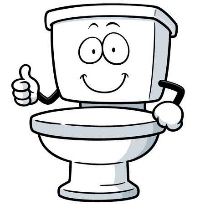 West & Middle Chinnock Village Hall Toilet Refurbishment FundJust so you know what’s happening….The chosen design:  After receiving feedback and comments, the Village Hall Committee have chosen the design which gives the hall a disabled access/unisex toilet and two unisex toilets (both have their own wash hand basin).  The disabled access/unisex toilet will be where the gents is currently and the unisex toilets will be where the ladies are.  There will also be a storage area between the two so the chairs can be stored.  We hope, in due course, to replace the existing chairs with lighter, more stackable ones.Funds so far: Project fund: £5250.00. This is ring-fenced for the toilet fund and future event takings will be added to this. We have to keep a reasonable sum as contingency money for any repairs etc (For example, we needed to spend about £5000 on repairing the Kitchen roof in recent years).Grants: The Village Hall Committee are currently looking into and applying for grants for which our project may be eligible. Without this, it will take a very long time to reach an appropriate sum to do the works.What you can do to help: You can continue to support our fund-raising events like Tea & Cake and various suppers and evenings of entertainment we put on, as many of you already do: thank you. By supporting the 100 Club, you are helping with the general maintenance of the hall. In addition, please continue to hire the hall for your various clubs, activities and social events. If you have any ideas of ways to raise money, please share them with us.Thank you for your support